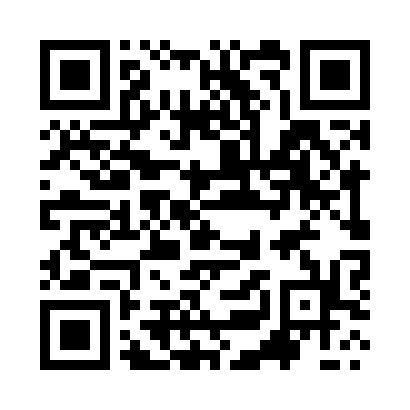 Prayer times for Ab-i-Gul, PakistanWed 1 May 2024 - Fri 31 May 2024High Latitude Method: Angle Based RulePrayer Calculation Method: University of Islamic SciencesAsar Calculation Method: ShafiPrayer times provided by https://www.salahtimes.comDateDayFajrSunriseDhuhrAsrMaghribIsha1Wed4:235:5012:294:067:098:362Thu4:225:4912:294:067:108:373Fri4:215:4812:294:057:118:384Sat4:205:4712:294:057:118:395Sun4:195:4712:294:057:128:406Mon4:185:4612:294:057:138:417Tue4:175:4512:294:057:138:418Wed4:165:4412:294:057:148:429Thu4:155:4312:294:057:158:4310Fri4:145:4312:294:057:158:4411Sat4:135:4212:294:057:168:4512Sun4:125:4112:294:057:168:4613Mon4:115:4112:294:057:178:4714Tue4:105:4012:294:057:188:4815Wed4:095:4012:294:057:188:4916Thu4:095:3912:294:057:198:5017Fri4:085:3812:294:057:208:5018Sat4:075:3812:294:057:208:5119Sun4:065:3712:294:057:218:5220Mon4:055:3712:294:057:218:5321Tue4:055:3612:294:057:228:5422Wed4:045:3612:294:057:238:5523Thu4:035:3512:294:057:238:5624Fri4:035:3512:294:057:248:5625Sat4:025:3512:294:057:248:5726Sun4:015:3412:294:057:258:5827Mon4:015:3412:304:057:268:5928Tue4:005:3412:304:057:269:0029Wed4:005:3312:304:057:279:0030Thu3:595:3312:304:057:279:0131Fri3:595:3312:304:057:289:02